Convention-cadre  	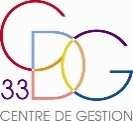 Recours à la mission de bilan professionnel proposée par le Centre de Gestion de la Fonction Publique Territoriale de la Gironde    Vu le code général de la fonction publique fonction publique territoriale ; Vu la délibération n° DE-0027-2019 du 19 juin 2019 du Conseil d’administration du Centre de Gestion de la Fonction Publique Territoriale de la Gironde relative à la tarification applicable aux collectivités dans le cadre de l’expérimentation d’une mission de bilan professionnel ; Vu la délibération n° DE-0024-2020 du 8 juillet 2020 du Conseil d’administration du Centre de Gestion de la Fonction Publique Territoriale de la Gironde relative à la pérennisation d’une mission de bilan professionnel ;  Vu la délibération n° DE-0068-2023 en date du 13 décembre 2023 du Conseil d’administration du Centre de Gestion de la Fonction Publique Territoriale de la Gironde relative à la modification de l’appellation de la mission, l’élargissement du public bénéficiaire et l’actualisation de la tarification ;Vu la délibération du ………………… du… (désignation de l’organe délibérant de la collectivité) autorisant le Maire (le Président) à conclure une convention de recours à la mission de bilan professionnel proposée par le Centre de Gestion de la Fonction Publique Territoriale de la Gironde ; Il est convenu ce qui suit :  ENTRE Le Centre de Gestion de la Gironde représenté par son Président, agissant en vertu de la délibération susvisée, Ci-après désigné le Centre de Gestion ; ET M. ou Mme…………. Maire / Président(e) de (la collectivité), agissant en vertu de la délibération susvisée, Ci-après désigné(e) la collectivité. PRÉAMBULE Le Centre de Gestion de la Fonction Publique Territoriale de la Gironde propose, aux collectivités du département de la Gironde et à leurs établissements publics une mission de bilan professionnel visant à accompagner leurs agents dans leur recherche de transition professionnelle. Ce bilan professionnel, est effectué par un conseiller en évolution professionnelle du Centre de Gestion de la Gironde spécifiquement formé à cet effet. Une rencontre tripartite entre le Centre de Gestion de la Gironde, la collectivité et l’agent concerné permet de s’assurer de l’adéquation de la mission proposée avec la situation individuelle de l’agent. Le bilan professionnel se déroule, sur une durée maximale de six mois, autour de plusieurs temps de travail organisés entre l’agent et le conseiller en évolution professionnelle du Centre de Gestion de la Gironde.  En fin de parcours, un bilan de l’accompagnement est remis à l’agent et la collectivité est destinataire d’une synthèse de ce bilan. Le Centre de Gestion de la Gironde assure également, par la suite, un entretien de suivi avec l’agent. ARTICLE 1 - Objet de la convention La présente convention a pour objet de permettre à la collectivité de pouvoir recourir à la mission de bilan professionnel proposée par le Centre de Gestion. Elle précise, par ailleurs, le déroulement de ce type d’accompagnement ainsi que les modalités pratiques permettant d’y recourir.  ARTICLE 2 – Bénéficiaires du bilan professionnel La mission de bilan professionnel est mobilisable par les collectivités pour les agents fonctionnaires ou contractuels en position d’activité.Cas particulier des agents en disponibilité d’office pour raison de santéPar délibération du 13 décembre 2023, le Conseil d’administration du Centre de Gestion a ouvert la possibilité pour les collectivités qui le souhaitent de recourir au bilan professionnel pour les agents en disponibilité d’office pour raison de santé sous conditions.Afin de sécuriser ces accompagnements la production des garanties et autorisations suivantes est nécessaire :  délibération de l’employeur territorial autorisant le financement de bilans professionnels et éventuellement d’autres actions de formation à destination des fonctionnaires placés en disponibilité d’office pour raisons de santé ; délibération de l’employeur territorial pour adhérer à la mission facultative proposée par le Centre de Gestion ; recueil de l’avis du conseil médical ; présentation par l’agent d’un certificat médical attestant d’un état de santé compatible avec le suivi des actions prévues par le bilan professionnel ; consultation des contrats d’assurance. ARTICLE 3 - Procédure relative à la mise en œuvre du bilan professionnelLe souhait de recourir à ce type d’accompagnement se matérialise par une saisine du Centre de Gestion, formulée conjointement par la collectivité et l’agent, au moyen d’un formulaire dédié. Une réunion tripartite entre la collectivité, l’agent et le Centre de Gestion, préalable à la mise en œuvre effective du bilan professionnel, permet de confirmer l’adéquation du dispositif proposé avec la situation de l’agent. Si tel est le cas, une convention tripartite actant la mise en œuvre effective du bilan professionnel est signée entre la collectivité, l’agent et le Centre de Gestion. ARTICLE 4 - Déroulement du bilan professionnel Le Centre de Gestion fait réaliser le bilan professionnel par un conseiller en évolution professionnelle spécifiquement formé et habilité à cet effet, dans le respect des modalités de déroulement et de durée prévues par la présente convention, étant précisé qu’il ne peut être assuré que le bilan professionnel effectué amène systématiquement, in fine, à une mobilité réelle de l’agent suivi (interne ou externe). Il veille au respect du caractère de confidentialité de l’accompagnement, de l’ensemble des échanges et des données communiquées par l’agent. La collectivité doit libérer l’agent de ses obligations professionnelles à l’occasion des entretiens programmés  au Centre de Gestion et des actions nécessaires au bon déroulement de son bilan professionnel (enquêtes métiers, périodes d’immersion et autres actions jugées utiles par le conseiller). Elle doit également faciliter par tous les moyens le suivi par l’agent du bilan professionnel, l’accompagner et faciliter la mise en œuvre des actions de formation nécessaires à l’acquisition des compétences requises correspondantes aux perspectives d’évolution professionnelles déterminées tout en veillant au respect du caractère de confidentialité de l’accompagnement. De manière générale, elle met en œuvre les moyens nécessaires visant à permettre à l’agent de suivre son action de bilan professionnel dans des conditions optimales. L'agent doit être présent à l’ensemble des entretiens programmés, respecter le calendrier de travail fixé, compléter et transmettre dans les délais l’ensemble des documents relatifs à son bilan professionnel, faire preuve d’investissement et consacrer le temps personnel nécessaire au travail personnel à mener, échanger de manière constructive avec le conseiller en évolution professionnelle. De manière générale, il est initiateur et acteur et fait preuve d’implication tout au long de la démarche. ARTICLE 7 - Conditions financières La facturation de la collectivité pour la mise en œuvre et la réalisation d’un bilan professionnel est effectuée sur la base d’un taux horaire corrélé au nombre d’heures consacrées par le conseiller en évolution professionnelle du Centre de Gestion à cet accompagnement. Ce nombre d’heures, dont le volume peut varier, conformément aux dispositions de l’article 4 de la présente convention, de 30 à 40, est précisé dans les états récapitulatifs transmis à la collectivité par le Centre de Gestion à l’issue de chacune des trois phases du bilan professionnel (précisées à l’article 3 de la présente convention). Le coût horaire fait l’objet d’une annexe tarifaire à la présente convention. La facturation est établie par le Centre de Gestion qui émet les titres de recettes correspondants à l’issue de chaque phase du bilan professionnel à l’encontre de la collectivité.       ARTICLE 8 -  Durée de validité de la convention et résiliation La présente convention a une durée de validité d’un an. Elle est tacitement reconductible. La présente convention peut être résiliée à tout moment par l’une ou l’autre des parties. Une action de bilan professionnel peut être interrompue avant son terme, pour toute raison valable, par le Centre de Gestion, la collectivité ou l’agent, et la convention tripartite résiliée. Dans ce cas, la collectivité est facturée sur la base du nombre d’heures consacrées au bilan professionnel par le conseiller en évolution professionnelle du Centre de Gestion jusqu’à la date de résiliation effective. Cette interruption n’entraine pas la résiliation de la présente convention-cadre de recours à la mission de bilan professionnel. ARTICLE 9 - Contentieux Les litiges pouvant résulter de l’application de la présente convention relèvent de la compétence du tribunal administratif de Bordeaux. Fait à BORDEAUX, le 	Le Maire / Président de  	 	 	 	 	         P/ Président, Catherine VIANDON Membre du bureau déléguée Conseillère municipale de Saint-Germain-du-Puch L’action de bilan professionnel proposée est effectuée par un conseiller en évolution professionnelle du Centre de Gestion. Cet accompagnement se déroule en trois phases : Phase 1 : Bilan et analyse du parcours et élaboration d’un portefeuille des compétences Cette phase permet d’examiner la situation de l’agent, son parcours professionnel, son profil, ses intérêts et ses motivations et de recenser ses compétences et leur transférabilité. Dans ce cadre, l’agent est amené à compléter des questionnaires d’auto-évaluation. Compte-tenu du caractère de confidentialité qui s’y rattache, la restitution des résultats de ces questionnaires est effectuée uniquement auprès de l’agent ; Phase 2 : Réflexion et projection sur des hypothèses d’évolution professionnelle Cette phase vise à déterminer des projets d’évolution professionnelle et à en étudier la faisabilité au regard des contraintes personnelles et professionnelles de l’agent et de l’état du marché. A cette occasion, l’agent pourra être amené à réaliser des enquêtes métiers et des périodes d’immersion afin de déterminer un projet professionnel principal ; Phase 3 : Construction et mise en œuvre du plan d’action Au cours de cette phase est élaboré un rétro planning des actions à mettre en œuvre pour la réalisation du projet professionnel retenu.  Il fait l’objet, à son issue, d’un bilan rédigé par le Centre de Gestion qui est remis à l’agent. Une synthèse de ce bilan, validée par l’agent, est remise à la collectivité.  ARTICLE 5 -  Durée du bilan professionnel Le bilan professionnel mis en œuvre au bénéfice de l’agent est programmé sur une période de six mois, pour une durée totale minimale de 30 heures et maximale de 40 heures. ARTICLE 6 - Rôle des parties 